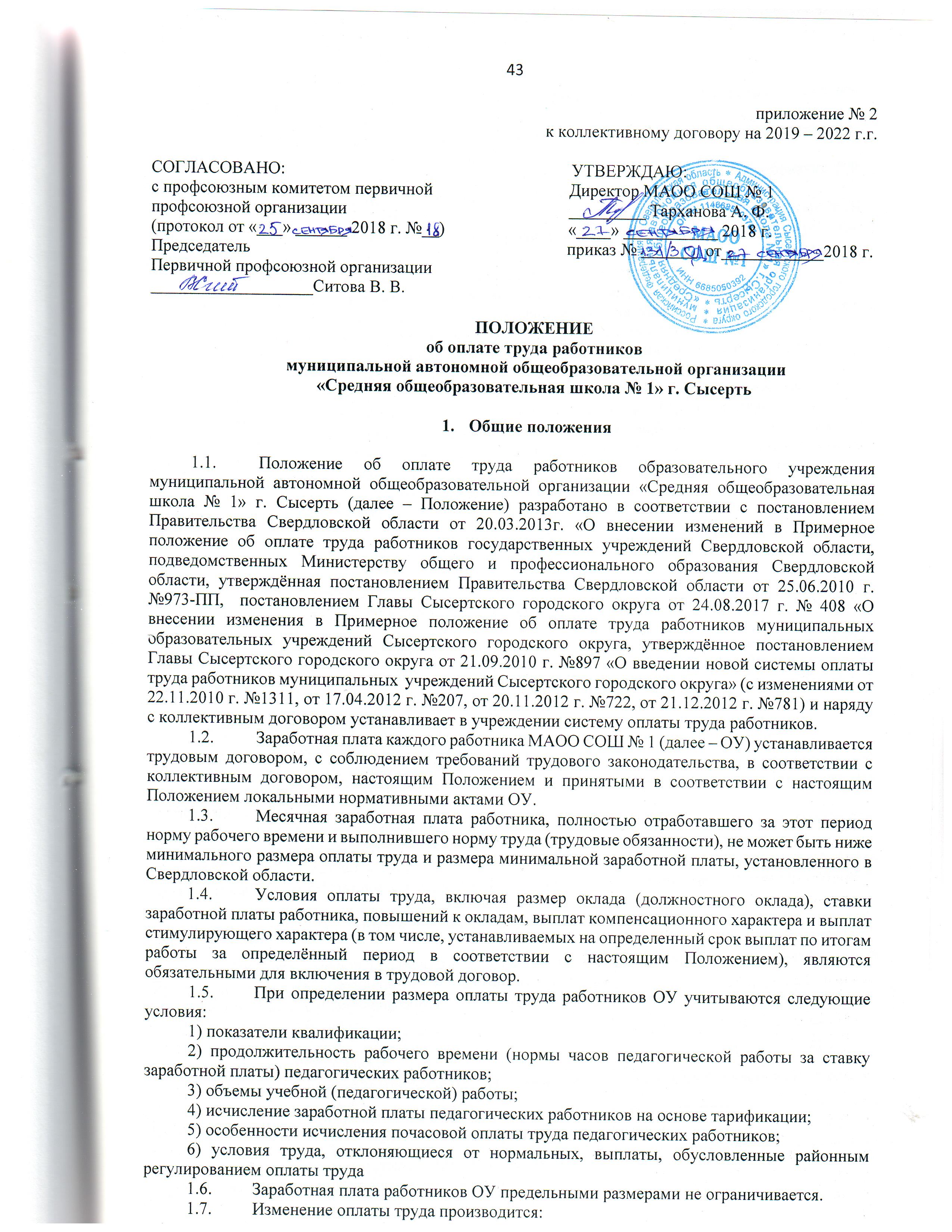 1) при присвоении квалификационной категории - со дня вынесения решения соответствующей аттестационной комиссии;2) при присвоении почетного звания - со дня присвоения (при предъявлении документа, подтверждающего присвоение почетного звания);3) при присуждении ученой степени кандидата наук - со дня издания Миниобрнауки РФ приказа о выдаче диплома кандидата наук (при предъявлении диплома кандидата наук);4) при присуждении ученой степени доктора наук - со дня издания Министерством образования и науки Российской Федерации приказа о выдаче диплома доктора наук (при предоставлении диплома доктора наук).1.8. При наступлении у работника права на изменение размера оплаты труда в период пребывания в ежегодном или ином отпуске, в период его временной нетрудоспособности, а также в другие периоды, в течение которых за ним сохраняется средняя заработная плата, изменения в выплате заработной платы производятся после окончания соответствующего периода.1.9. Предоставление преподавательской работы лицам, выполняющим ее помимо основной работы в этом же ОУ, а также педагогическим, руководящим и иным работникам других образовательных организаций, работникам предприятий и организаций (включая работников органов местного самоуправления, осуществляющих управление в сфере образования и учебно-методических кабинетов) осуществляется с учетом мнения выборного органа первичной профсоюзной организации при условии, если педагогические работники, для которых данная образовательная организация является основным местом работы, обеспечены преподавательской работой по своей специальности в объеме не менее чем на ставку заработной платы, либо в меньшем объеме с их письменного согласия.Порядок и условия оплаты трудаОплата труда работников ОУ включает в себя:- размеры окладов (должностных окладов), ставок заработной платы по профессиональным квалификационным группам;(Примечание: размеры окладов (ставок) повышаются на 25 процентов работникам ОУ, имеющим высшее или среднее профессиональное образование по занимаемой должности (в соответствии с квалификационными характеристиками), за работу в ОУ, расположенных в сельской местности)- выплаты компенсационного характера;- выплаты стимулирующего характера.2.2. Оплата труда работников, занятых по совместительству, производится пропорционально отработанному времени, в зависимости от выработки либо на других условиях, определенных трудовым договором.Определение размеров заработной платы по основной должности, а также по должности, занимаемой в порядке совместительства, производится раздельно по каждой из должностей.При работе на условиях неполного рабочего времени оплата труда работника производится пропорционально отработанному им времени или в зависимости от выполненного им объема работ.Оплата труда учебно-вспомогательного персонала3.1. Размеры окладов (должностных окладов) по профессиональным квалификационным группам должностей работников учебно-вспомогательного персонала:(Примечание: размеры окладов (должностных окладов) на более высоком квалификационном уровне устанавливаются не ниже, чем на предыдущем).3.2. С учетом условий и результатов труда учебно-вспомогательному персоналу устанавливаются выплаты компенсационного и стимулирующего характера, предусмотренные настоящим Положением.4. Оплата труда педагогических работников4.1. Размеры окладов (должностных окладов), ставок заработной платы педагогических работников:(Примечание: размеры окладов (должностных окладов) на более высоком квалификационном уровне устанавливаются не ниже, чем на предыдущем).4.2. Размеры окладов (должностных окладов), ставок заработной платы педагогических работников, прошедших аттестацию, повышаются в следующих размерах:1) работникам, имеющим высшую квалификационную категорию по результатам аттестации – на 25 процентов;2) работникам, имеющим I квалификационную категорию по результатам аттестации – на 20 процентов;3) выпускникам организаций профессионального и высшего образования, получившим   соответствующее  профессиональное образование в первый раз и трудоустроившимся по специальности в год окончания профессиональной образовательной организации или организации высшего образования (п. 3.5.6 Соглашения между Министерством общего и профессионального образования Свердловской области, Ассоциацией «Совет муниципальных образований Свердловской области» и Свердловской областной организацией Профсоюза работников народного образования и науки Российской Федерации на 2015 - 2017 г.г.) – на 20 процентов сроком на два года;Данный повышающий коэффициент устанавливается при трудоустройстве впервые не в год окончания профессиональной образовательной организации или организации высшего образования в следующих случаях:нахождения в отпуске по беременности и родам, отпуске по уходу за ребенком после окончания профессиональной образовательной организации или организации высшего образования - в течение 6 месяцев после окончания соответствующего отпуска;если работник после окончания профессиональной образовательной организации или организации высшего образования был призван в Вооружённые силы России для прохождения срочной службы - в течение 6 месяцев после увольнения в запас.4) работникам, подтвердившим по результатам аттестации соответствие занимаемой должности – на 10 процентов.Указанные повышения образуют новые размеры окладов (должностных окладов), ставок заработной платы. Начисления компенсационных и стимулирующих выплат, которые устанавливаются в процентах к окладу (должностному окладу), ставке заработной платы в пределах фонда оплаты труда ОУ, утвержденного на соответствующий финансовый год, производятся исходя из размеров окладов (должностных окладов), ставок заработной платы работников с учетом данных повышений.4.3. Продолжительность рабочего времени педагогических работников регламентируется приказами Министерства образования и науки Российской Федерации от 22.12.2014 N 1601 "О продолжительности рабочего времени (нормах часов педагогической работы за ставку заработной платы) педагогических работников и о порядке определения учебной нагрузки педагогических работников, оговариваемой в трудовом договоре" и от 11.05.2016 N 536 "Об утверждении Особенностей режима рабочего времени и времени отдыха педагогических и иных работников организаций, осуществляющих образовательную деятельность".4.4. С учетом условий и результатов труда педагогическим работникам устанавливаются выплаты компенсационного и стимулирующего характера, предусмотренные настоящим Положением.5. Оплата труда служащих5.1. Размеры окладов (должностных окладов) служащих:5.2. С учетом условий и результатов труда служащим устанавливаются выплаты компенсационного и стимулирующего характера, предусмотренные настоящим Положением.6. Оплата труда руководителей структурных подразделений и их заместителей6.1. Размеры должностных окладов руководителей структурных подразделений:(Примечание: размеры окладов (должностных окладов) на более высоком квалификационном уровне устанавливаются не ниже, чем на предыдущем).7. Оплата труда работников, осуществляющих профессиональную деятельность по профессиям рабочих7.1. Размеры окладов рабочих устанавливаются в зависимости от присвоенных им квалификационных разрядов в соответствии с Единым тарифно-квалификационным справочником работ и профессий рабочих (ЕТКС) на основе отнесения к профессиональным квалификационным группам общеотраслевых профессий рабочих, утвержденным приказом Минздравсоцразвития РФ от 29.05.2008 г. N 248н «Об утверждении профессиональных квалификационных групп общеотраслевых профессий рабочих».Размеры окладов рабочих на основе отнесения к профессиональным квалификационным группам общеотраслевых профессий рабочих, утвержденным приказом Минздравсоцразвития РФ от 29.05.2008 г. N 248н «Об утверждении профессиональных квалификационных групп общеотраслевых профессий рабочих»:(Примечание: размеры окладов (должностных окладов) на более высоком квалификационном уровне устанавливаются не ниже, чем на предыдущем).7.2. С учетом условий и результатов труда рабочим устанавливаются выплаты компенсационного и стимулирующего характера, предусмотренные настоящим Положением.8. Оплата труда заместителей руководителя ОУ8.1. Оплата труда заместителей руководителя ОУ включает в себя:1) оклад (должностной оклад);2) выплаты компенсационного характера;3) выплаты стимулирующего характера.8.2. Оклады (должностной оклад) заместителей руководителя ОУ устанавливаются в следующих размерах:(Примечание: в государственных образовательных организациях оклад заместителя руководителя устанавливается на 30 процентов ниже оклада (должностного оклада) руководителя, в муниципальных – в соответствии с муниципальными нормативными актами). 8.3. При занятии заместителями руководителя ОУ педагогических должностей повышение размеров окладов (должностных окладов), ставок заработной платы за квалификационную категорию устанавливается при осуществлении педагогической деятельности на основании результатов аттестации по занимаемой педагогической должности.8.4. Для заместителей руководителя учреждения устанавливаются выплаты компенсационного и выплаты стимулирующего характера в соответствии настоящим Положением.9. Порядок, условия и размеры установления выплат компенсационного характера9.1. Выплаты компенсационного характера устанавливаются к окладам (должностным окладам), ставкам заработной платы работникам при наличии оснований для их выплаты в пределах фонда оплаты труда, утвержденного на соответствующий финансовый год.Размеры компенсационных выплат устанавливаются в процентном отношении (если иное не установлено законодательством Российской Федерации) к окладу (должностному окладу), ставке заработной платы. 9.2. Размер компенсационных выплат не может быть установлен ниже размеров выплат, установленных трудовым законодательством и иными нормативными правовыми актами, содержащими нормы трудового права.При работе на условиях неполного рабочего времени компенсационные выплаты работнику устанавливаются пропорционально отработанному времени.9.3. С учетом условий труда и норм действующего законодательства работникам ОУ устанавливаются выплаты компенсационного характера:1) выплаты работникам, занятым на тяжелых работах, работах с вредными и (или) опасными и иными особыми условиями труда;2) выплаты за работу в местностях с особыми климатическими условиями;3) выплаты за работу в условиях, отклоняющихся от нормальных (при выполнении работ различной квалификации, совмещении профессий (должностей), сверхурочной работе, работе в ночное время и при выполнении работ в других условиях, отклоняющихся от нормальных).9.4. Выплата работникам, занятым на тяжелых работах, работах с вредными и (или) опасными и иными особыми условиями труда устанавливается в соответствии со ст. 147 Трудового  кодекса РФ -  не менее 4 % оклада (должностного оклада) ставки, установленной для различных видов работ с нормальными условиями труда.Размер компенсации устанавливает руководитель ОУ по согласованию с первичной профсоюзной организацией.На момент введения иных систем оплаты труда указанная выплата устанавливается всем работникам, получавшим ее ранее. Руководитель ОУ осуществляет меры по проведению специальной оценки условий труда с целью уточнения наличия условий труда, отклоняющихся от нормальных, и оснований применения компенсационных выплат за работу в указанных условиях. 9.5. Всем работникам ОУ выплачивается районный коэффициент в размере 15 % (20 %) к заработной плате за работу в местностях с особыми климатическими условиями, установленный постановлением Государственного Комитета Совета Министров СССР по вопросам труда и заработной платы и Секретариата ВЦСПС от 21.05.87 № 591 «О введении районных коэффициентов к заработной плате рабочих и служащих, для которых они не установлены, на Урале и в производственных отраслях в северных и восточных районах Казахской ССР». 9.6. Выплата за совмещение профессий (должностей) устанавливается работнику при выполнении им дополнительной работы по другой профессии (должности) в пределах установленной продолжительности рабочего времени. Размер доплаты и срок исполнения данной работы устанавливается по соглашению сторон трудового договора с учетом содержания и (или) объема дополнительной работы. 9.7. Выплата за расширение зоны обслуживания устанавливается работнику при выполнении им дополнительной работы по такой же профессии (должности). Размер доплаты и срок исполнения данной работы устанавливается по соглашению сторон трудового договора с учетом содержания и (или) объема дополнительной работы. 9.8. Доплата за увеличение объема работы или исполнение обязанностей временно отсутствующего работника без освобождения от работы, определенной трудовым договором, устанавливается работнику в случае увеличения установленного ему объема работы или возложения на него обязанностей временно отсутствующего работника без освобождения от работы, определенной трудовым договором.Доплаты за увеличение объема работ устанавливаются:9.9.  Минимальный размер повышения оплаты труда за работу в ночное время (с 22 часов до 6 часов) составляет 35 процентов оклада (должностного оклада), ставки заработной платы, рассчитанных за час работы, за каждый час работы в ночное время (Примечание: размер повышения оплаты труда за работу в ночное время может быть установлен более 35 процентов, в пределах фонда оплаты труда, утвержденного на соответствующий финансовый год).Расчет части оклада (должностного оклада), ставки заработной платы за час работы определяется путем деления оклада (должностного оклада), ставки заработной платы работника на среднемесячное количество рабочих часов в соответствующем календарном году в зависимости от установленной работнику продолжительности рабочей недели.Повышенная оплата за работу в ночное время осуществляется в пределах фонда оплаты труда, утвержденного на соответствующий финансовый год, включая все источники финансирования.9.10. Работникам ОУ (кроме заместителей руководителя ОУ, главного бухгалтера) за выполнение работ в условиях, отличающихся от нормальных, устанавливаются доплаты к окладам (должностным окладам), ставкам заработной платы в следующих размерах и случаях:(Примечание: здесь указываются все доплаты за выполнение работ в условиях, отличающихся от нормальных, имеющие отношение к ОУ, установленные нормативными актами, соглашениями, распорядительными актами учредителя, коллективным договором и непосредственно Положением).Например:- педагогическим работникам за обучение по основным общеобразовательным программам детей, нуждающихся в длительном лечении, детей-инвалидов на дому или в медицинских организациях на основании заключения медицинской организации - 20 процентов;9.11. Компенсационные выплаты производятся как по основному месту работы, так и при совмещении должностей, расширении зоны обслуживания и совместительстве.Компенсационные выплаты не образуют новые оклады (должностные оклады), ставки заработной платы и не учитываются при начислении стимулирующих и иных выплат, устанавливаемых в процентах к окладу (должностному окладу), ставке заработной платы.9.12. Для выполнения работ, связанных с временным расширением объема оказываемых образовательным учреждением услуг (платные образовательные услуги), ОУ вправе осуществлять привлечение помимо работников, занимающих должности (профессии), предусмотренные штатным расписанием на постоянной основе, других работников на условиях срочного трудового договора за счет средств, поступающих от приносящей доход деятельности с оплатой труда на условиях, установленных настоящим Положением.10. Порядок, условия и размеры выплат стимулирующего характера10.1. Выплаты стимулирующего характера устанавливаются в пределах бюджетных ассигнований на оплату труда работников ОУ, а также средств от деятельности, приносящей доход, направленных на оплату труда работников.10.2. К выплатам стимулирующего характера относятся выплаты, направленные на стимулирование к качественному результату труда, поощрение за выполненную работу.10.3. Размер выплат стимулирующего характера определяется в процентном отношении к окладу (должностному окладу), ставке заработной платы и (или) в абсолютном размере.10.4. Выплаты стимулирующего характера устанавливаются:1) за интенсивность и высокие результаты работы;2) за качество выполняемых работ;3) за стаж непрерывной работы, выслугу лет;4) премиальные выплаты по итогам работы.1. Педагогу дополнительного образования:за интенсивность труда – 5820,00 руб.за сетевое взаимодействие– 3637,50 руб.за напряжённость работы – 1455,00 руб.2. педагогу – организатору:за интенсивность труда – 2546,00 руб.за напряженность труда – 2983,00 руб.3.Заведующей библиотекой:за доставку учебников, работу с учебным фондом – 3764,60 руб.за материальную ответственность – 3314,89 руб.4.Уборщику служебного помещения:за интенсивность работы -4463,00 руб.5.Специалисту отдела кадров:за интенсивность труда – 7739,65 руб.6.Секретарю-делопроизводителю:работа на сайте закупок -7300,00 руб.ведение электронной документации- 1567,76 руб. 7. Специалисту по охране труда: за много профильность работы – 2923,00 руб.за интенсивность труда – 1461,00 руб.за межсетевое взаимодействие – 5026,72 руб.8.Инженеру по информационным технологиям:за много профильность, напряженность работы – 4309,52 руб.9.Лаборанту биологии, физики, химии:за материальную ответственность – 4309,52 руб.10.Лаборанту ИКТ:за материальную ответственность – 4309,52 руб. 11.Вахтеру: за интенсивность, напряженность труда-4463,00 руб.12.Сторожу:материальную ответственность –3072,71 руб13.Дворнику:за много профильность, напряженность – 4463,00 руб.14.Рабочему КО и РЗ:за много профильность работы – 3863,00 руб.15.Гардеробщику:за материальную ответственность – 4463,00 руб.16.Учителю – логопеду:за сложность работы с обучающимися ОВЗ (25 % от месячной ставки с учетом повышающих коэффициентов) -2475,00 рублей;за участие в работе психолого-медико- педагогической комиссии (20 % от месячной ставки с учетом повышающих коэффициентов) -1980,00 рублей;17. Диспетчеру по составлению расписанияза интенсивность, напряженность работы – 4609,52 руб.18. Повару:за напряженность труда – 5632,14 руб.19. Мойщику посуды:за напряженность труда – 3659,00 руб. 20. Кондитеру (пекарю)за напряженность труда – 5101,06 руб.21. Кухонному рабочему:за интенсивность труда – 3323,00 руб.за напряжённость труда – 3323,00 руб.22. Заведующей столовой:за интенсивность труда – 2919.60 руб.за материальную ответственность – 7600,00 руб.за напряжённость труда – 2919,60 руб. 23. Воспитателю ГКПинтенсивность труда 5092,50 руб. 24. Библиотекарю:за материальную ответственность – 4309,52 руб.25. педагогу – психологуза сложность адаптационной работы с обучающимися 1, 5, 10 классов (25 % от месячной ставки с учетом повышающих коэффициентов) -2182,50 рублей;за коррекциооно-развивающую и оздоровительную работу с детьми (25 % от месячной ставки с учетом повышающих коэффициентов) -2182,50 рублей;за участие в работе совета профилактики (10 % от месячной ставки с учетом повышающих коэффициентов) -873,00 рублей;за работу с родителями и обучающимися «группы риска» (15 % от месячной ставки с учетом повышающих коэффициентов) -1309,50 рублей;за участие в работе психолого-медико- педагогической комиссии (15 % от месячной ставки с учетом повышающих коэффициентов) -1309,50 рублей;26. бухгалтеру –калькуляторуза материальную ответственность –3947,60 руб.10.5. Выплаты стимулирующего характера, указанные в п. 10.4. устанавливаются и выплачиваются работнику при наличии следующих основных условий:успешное и добросовестное исполнение профессиональных и должностных обязанностей работником в соответствующем периоде;инициатива, творчество и применение в работе современных форм и методов организации труда;участие в течение соответствующего периода в выполнении важных работ, мероприятий.Выплаты стимулирующего характера максимальными размерами не ограничиваются.10.6. Работникам, работающим неполное рабочее время (день, неделя), размер стимулирующих выплат устанавливается исходя из окладов (должностных окладов), ставок заработной платы, исчисленных пропорционально отработанному времени.10.7. Показатели (критерии) оценки эффективности труда в целях премирования: (Примечание: Конкретные показатели (критерии) устанавливаются каждым учреждением самостоятельно. Конкретные показатели (критерии) могут устанавливаться отдельно для каждой должности (учитель, заместитель директора и т. д.) или для категорий персонала (педагогические работники, специалисты, учебно-вспомогательный персонал и т.д.). 1) Стимулирующая надбавка за интенсивность и высокие результаты работы              устанавливается за:Стимулирующая надбавка за интенсивность и высокие результаты работы может быть установлена по одному или нескольким основаниям.  Стимулирующая надбавка за интенсивность и высокие результаты устанавливается сроком на 1 год.2) Стимулирующая надбавка за качество выполняемых работ устанавливается:- за ученую степень кандидата (доктора наук) или почетное звание (СССР, РСФСР, Российской Федерации), если ученая степень, почетное звание связано с направлением деятельности (должностью, профессией, выполняемой работой) работника:за ученую степень кандидата наук или почетное звание, название которых начинается со слов "Заслуженный", - в размере 20 % оклада (должностного оклада) ставки заработной платы;за ученую степень доктора наук или почетное звание, название которых начинается со слов "Народный", - в размере 50 % оклада (должностного оклада) ставки заработной платы;за звание «Отличник народного образования» 300,00 рублей.3) Стимулирующая надбавка за стаж непрерывной работы, выслугу лет, устанавливается работникам в зависимости от общего количества лет, проработанных в учреждениях образования в следующих размерах:при выслуге лет от 1 до 5 лет ______5%при выслуге лет от 5 до 10 лет _____10%при выслуге лет от 10 до 15 лет ____13% при выслуге от 15 до 20 лет ____ 18% при выслуге свыше 20 лет ____ 28% 4) Премия по итогам работы за период выплачивается с целью индивидуального поощрения работников за общие результаты труда по итогам работы в течение предыдущего квартала (получают каждый месяц).Премия по итогам работы может выплачиваться за: (Примечание: руководитель ОУ устанавливает 5-7 конкретных показателей индивидуально каждому работнику в зависимости от его потенциала, контингента обучающихся и установленных учредителем показателей эффективности работы ОУ.) При заключении дополнительного соглашения к трудовому договору с работником на очередной учебный год каждому работнику индивидуально определяется перечень показателей эффективности его деятельности. За выполнение установленных показателей эффективности деятельности в течение квартала работнику выплачивается премия в следующем квартале. Размер премиальной выплаты определяется суммой выплат по установленным данному работнику критериям в случае их достижения. 10.8. В целях поощрения работников за достигнутые успехи, профессионализм и личный вклад в работу коллектива в пределах финансовых средств на оплату труда по решению руководителя ОУ применяется единовременное премирование работников образовательных учреждений:1) при объявлении благодарности руководителя Министерства образования и науки РФ – 1 000,00 рублей;2) при награждении Почетной грамотой Министерства образования и науки РФ – 1 000,00 рублей;3) при награждении государственными наградами и наградами Свердловской области – 500,00 рублей;4) при награждении Почетной грамотой Главы муниципального образования – 500 рублей;5) в связи с празднованием Дня учителя – 500,00 рублей;6) в связи с праздничными днями и юбилейными датами (50, 55, 60 лет со дня рождения) – 2 000,00 рублей;7) при увольнении в связи с уходом на трудовую пенсию по старости – 2 000,00 рублей;8) при прекращении трудового договора в связи с признанием работника полностью неспособным к трудовой деятельности в соответствии с медицинским заключением – 3 000,00 рублей.Условия, порядок и размер единовременного премирования определяются положением о премировании работников ОУ, принятым руководителем ОО по согласованию с выборным органом первичной профсоюзной организации.10.9. При наличии экономии финансовых средств на оплату труда, работникам может оказываться материальная помощь, условия выплаты и размер которой устанавливаются положением о материальной помощи, принятым по согласованию с выборным органом первичной профсоюзной организации или (и) коллективным договором, соглашением.Материальная помощь выплачивается на основании личного заявления работника.Профессиональная квалификационная группа должностей работников учебно-вспомогательного персонала первого уровня:   Профессиональная квалификационная группа должностей работников учебно-вспомогательного персонала первого уровня:   Профессиональная квалификационная группа должностей работников учебно-вспомогательного персонала первого уровня:   вожатыйсекретарь учебной части вожатыйсекретарь учебной части 7300,00Профессиональная квалификационная группа должностей работников учебно-вспомогательного персонала второго уровня             Профессиональная квалификационная группа должностей работников учебно-вспомогательного персонала второго уровня             Профессиональная квалификационная группа должностей работников учебно-вспомогательного персонала второго уровня             2 квалификационный
уровень           Диспетчер по составлению расписания7000,002 квалификационный
уровень         педагог дополнительного образования; педагог-организатор; социальный педагог;7275,003 квалификационный
уровень        воспитатель; педагог-психолог; 7275,004 квалификационный
уровень         учитель; учитель-логопед; 9000,00Профессиональная квалификационная группа "Общеотраслевые должности служащих первого уровня"Профессиональная квалификационная группа "Общеотраслевые должности служащих первого уровня"Профессиональная квалификационная группа "Общеотраслевые должности служащих первого уровня"Профессиональная квалификационная группа "Общеотраслевые должности служащих первого уровня"Профессиональная квалификационная группа "Общеотраслевые должности служащих первого уровня"1 квалификационный уровеньсекретарь -делопроизводитель;секретарь -делопроизводитель;7300,007300,00Профессиональная квалификационная группа "Общеотраслевые должности служащих второго уровня"Профессиональная квалификационная группа "Общеотраслевые должности служащих второго уровня"Профессиональная квалификационная группа "Общеотраслевые должности служащих второго уровня"Профессиональная квалификационная группа "Общеотраслевые должности служащих второго уровня"Профессиональная квалификационная группа "Общеотраслевые должности служащих второго уровня"1 квалификационный уровень1 квалификационный уровеньлаборант;лаборант;7300,00Профессиональная квалификационная группа "Общеотраслевые должности служащих третьего уровня"Профессиональная квалификационная группа "Общеотраслевые должности служащих третьего уровня"Профессиональная квалификационная группа "Общеотраслевые должности служащих третьего уровня"Профессиональная квалификационная группа "Общеотраслевые должности служащих третьего уровня"Профессиональная квалификационная группа "Общеотраслевые должности служащих третьего уровня"1 квалификационный уровень1 квалификационный уровеньБухгалтер-калькулятор;специалист по охране труда;инженер- программист;специалист по кадрам;библиотекарьБухгалтер-калькулятор;специалист по охране труда;инженер- программист;специалист по кадрам;библиотекарь7300,007300,007300,007300,007300,00Профессиональная квалификационная группа «Общеотраслевые должности служащих второго уровня»Профессиональная квалификационная группа «Общеотраслевые должности служащих второго уровня»Профессиональная квалификационная группа «Общеотраслевые должности служащих второго уровня»3 квалификационный уровеньзаведующий библиотекой; заведующий столовой; 7600,00Квалификационные уровниПрофессии рабочих, отнесенные к квалификационным уровнямРазмер оклада, рублей123Профессиональная квалификационная группа"Общеотраслевые профессии рабочих первого уровня"Профессиональная квалификационная группа"Общеотраслевые профессии рабочих первого уровня"Профессиональная квалификационная группа"Общеотраслевые профессии рабочих первого уровня"1 квалификационный уровеньмойщик посуды; гардеробщик; подсобный рабочий; сторож (вахтер);  уборщик производственных помещений; уборщик служебных помещений; уборщик территории (дворник); 6700,006700,006700,006700,001 квалификационный уровенькладовщик; кухонный рабочий; 7000,00Профессиональная квалификационная группа"Общеотраслевые профессии рабочих второго уровня"Профессиональная квалификационная группа"Общеотраслевые профессии рабочих второго уровня"Профессиональная квалификационная группа"Общеотраслевые профессии рабочих второго уровня"1 квалификационный уровеньрабочий по комплексному обслуживанию и ремонту зданий; 7300,001 квалификационный уровеньплотник; слесарь-сантехник; слесарь-электрик по ремонту электрооборудования; 7000,001 квалификационный уровеньэлектромонтер по ремонту и обслуживанию электрооборудования7300,002 квалификационный уровеньслесарь-ремонтник; охранник7300,002 квалификационный уровеньПоварКондитер7300,007300,00Заместитель руководителя70 % от оклада руководителя№должностьВыплата, связанная с вреднымии тяжелыми условиями работы1.Повар12 %2.Кухонный рабочий12 %3.Кондитер (пекарь)12 %4.Мойщик посуды12 %за заведование кабинетами  300,00за руководство предметными, цикловыми и методическими комиссиями            за ШМО классных руководителей800,00800,00за классное руководствоза классное руководство в специальных (коррекционных) классах100,00 рублей за одного обучающегося, но не менее 1500,00 рублей1500, 00за проверку письменных работ учителям:- русского языка и литературы- математики,-  начальной школы- иностранного языка, физики, химии, биологии, географии, истории и обществознания,- технологии (9,10,11 классы),- информатики и ИКТ10%8%8%6%2%3%за организацию работы в рамках общественно-государственного управления (председателю первичной профсоюзной организации, уполномоченному по охране труда)30%4%показательРазмер, рублейинтенсивность5,5 % от базовой частирезультаты сдачи ОГЭ, ЕГЭ (при условии 100 % сдачи)60 рублей за 1 обучающегосярезультаты сдачи ОГЭ, ЕГЭ (количество обучающихся, сдавших на:100 балловОт 90 до 100 баллов500,00 рублей за каждого обучающегося ежемесячно300,00 рублей за каждого обучающегося ежемесячноЗа реализацию индивидуальных образовательных программ (в классах с ОВЗ)За каждого обучающегося с ОВЗ 20 рублей за 1 учебный часПобедители и призерыРегиональных олимпиадВсероссийских олимпиад400,00600,00Победители конкурса «Учитель года»Муниципального этапаРегионального и Всероссийского этапаI место – 500,00II место – 400,00III место – 300,001000,00За наставничество (при наличии плана работы)500,00за руководство предметными, цикловыми и методическими комиссиямиза ШМО классных руководителей 800,00800,00за музыкальное сопровождение500,00за ведение протоколов400,00за внеурочную деятельность9000,00*категория*стаж/18*кол-во. час.за обучение на домуКоэффициент 1,2№показатели эффективностиКритерии оценкиРазмер, рублей1.Организация (участие) системных исследований, мониторинга индивидуальных достижений обучающихся- участие в апробировании методик оценки качества;- корректировка педагогической деятельности на основании проводимого мониторинга индивидуальных достижений обучающихся500,00300,002.Динамика индивидуальных образовательных результатов (по результатам контрольных мероприятий, промежуточной и итоговой аттестации)- результаты муниципальных контрольно-тестовых мероприятий;- результаты внутришкольных контрольно-тестовых мероприятий;(при условии 100 % успеваемости класса)500,00400,003.Реализация мероприятий, обеспечивающих взаимодействие с родителями обучающихсяДля классных руководителей:- организация работы родительского комитета класса;- организация участия родителей в проведении спортивных, культурно-массовых, иных досуговых мероприятий в образовательном учреждении;200,00100,004.Участие и результаты участия учеников на олимпиадах, конкурсах, соревнованиях и др.(по линии ОМЦ для обязательного участия)- индивидуальное участие в федеральных, региональных олимпиадах;- индивидуальное участие в муниципальных олимпиадах;- призовые места за участие федеральных, региональных, муниципальных олимпиадах;- призовые места за участие в массовых олимпиадах («Русский медвежонок», «Кенгуру» и т. пр.)100,00 за 1 обучающегося50,00 за 1 обучающегося1 место-100 рублей2 место- 80 рублей3 место- 50 рублей5.Участие в коллективных педагогических проектах - руководителю (организация и участие) коллективных педагогических проектов по преподаваемому предмету;- участие в проведении коллективных педагогических проектов по преподаваемому предмету;500,00200,006.Организация физкультурно-оздоровительной и спортивной работы- за организацию работы ГТО, спартакиады (за весь конкурс)I местоII местоIII место- по результатам ГТО:    За золотой значок    За серебряной значокЗа охват питанием в соответствии с показателями Южного Управленческого округа500,00700,00500,00300,00100,00 за 1 обучающегося50 рублей за 1 обучающегося500,007.Работа с детьми из социально неблагополучных семей- организация и проведение индивидуальной профилактической работы с семьями обучающихся, проведение для родителей информационно-просветительских мероприятий по повышению компетентности в вопросах возрастной психологии, подготовка информационных бюллетеней, методических рекомендаций по профилактике девиантного поведения детей (при условии ведения строгой отчетности: дневник наблюдений, план воспитательной работы);- организация социально-правового сопровождения обучающихся из социально неблагополучных семей в образовательном процессе, в том числе с привлечением социальных педагогов, педагогов-психологов (при условии ведения ИПР);-- создание условий для комфортного социально-психологического климата в коллективе обучающихся, способствующего мотивации к обучению, эффективному разрешению конфликтов, адекватной самооценке (уменьшение числа конфликтных ситуаций среди обучающихся);- позитивная динамика индивидуальных достижений, обучающихся «группы риска».200,00200,00 за семью или обучающегося, состоящего на любом виде учета500,00200,00 